П Р О Є К Т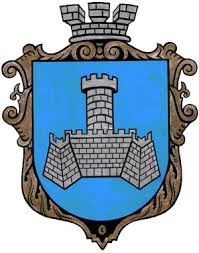 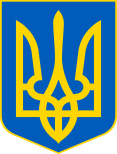 УКРАЇНАХМІЛЬНИЦЬКА МІСЬКА РАДАВІННИЦЬКОЇ ОБЛАСТІВиконавчий комітетР І Ш Е Н Н Явід __  __________ 2022 року								          № __Про затвердження акту комісії з визначення та відшкодування збитків власникам землі та землекористувачам, що стосується ФГ «ВЕЛЕС-АГРО М.»Розглянувши протокол засідання комісії з визначення та відшкодування збитків власникам землі та землекористувачам № 58 від 14.06.2022 року, враховуючи ст. ст. 156, 157, 211 Земельного Кодексу України, Постанову Кабінету Міністрів України «Про Порядок визначення та відшкодування збитків власникам землі та землекористувачам» № 284 від 19.04.1993 року, Постанову Кабінету Міністрів України «Про затвердження Методики визначення розміру шкоди, заподіяної внаслідок самовільного зайняття земельних ділянок, використання земельних ділянок не за цільовим призначенням, зняття ґрунтового покриву (родючого шару ґрунту) без спеціального дозволу» № 963 від 25.07.2007 р., Положення з визначення та відшкодування збитків власникам землі та землекористувачам затвердженого рішенням виконавчого комітету міської ради № 489 від 11 грудня 2018 року, керуючись рішенням виконавчого комітету Хмільницької міської ради «Про створення комісії з визначення та відшкодування збитків власникам землі та землекористувачам» від 14 грудня 2020 року №1 (зі змінами), керуючись статтями 33, 59 Закону України «Про місцеве самоврядування в Україні», виконавчий комітет міської радиВ И Р І Ш И В:1. Затвердити акт про визначення розміру збитків за фактичне землекористування, складений комісією з визначення та відшкодування збитків власникам землі та землекористувачам від 14 червня 2022 року про нарахування ФГ «ВЕЛЕС-АГРО М.» збитків за несплату при фактичному використанні земельної ділянки без належного оформлення правовстановлюючих документів, яка знаходиться в місті Хмільнику по вул. Пирогова, 5:– площею 2,2752 га за період з 14.06.2018 по 24.01.2019 роки, в загальній сумі 134 676,01 грн. (сто тридцять чотири тисячі шістсот сімдесят шість гривень 01 копійка);– площею 5,6490 га за період з 25.01.2019 по 13.12.2020 роки, в загальній сумі 878 882,24 грн. (вісімсот сімдесят вісім тисяч вісімсот вісімдесят дві гривні 24 копійки);– площею 7,8458 га за період з 14.12.2020 по 14.06.2022 роки, в загальній сумі 1 548 784,36 грн. (один мільйон п’ятсот сорок вісім тисяч сімсот вісімдесят чотири гривні 36 копійок).Загальна сума недотриманих коштів 2 562 342,61 грн. (два мільйони п’ятсот шістдесят дві тисячі триста сорок дві гривні 61 копійка).2. ФГ «ВЕЛЕС-АГРО М.» за використання земельної ділянки без відповідного оформлення правовстановлюючих документів, яка знаходиться в місті Хмільнику по вул. Пирогова, 5:– площею 2,2752 га за період з 14.06.2018 по 24.01.2019 роки, в загальній сумі 134 676,01 грн. (сто тридцять чотири тисячі шістсот сімдесят шість гривень 01 копійка);– площею 5,6490 га за період з 25.01.2019 по 13.12.2020 роки, в загальній сумі 878 882,24 грн. (вісімсот сімдесят вісім тисяч вісімсот вісімдесят дві гривні 24 копійки);– площею 7,8458 га за період з 14.12.2020 по 14.06.2022 роки, в загальній сумі 1 548 784,36 грн. (один мільйон п’ятсот сорок вісім тисяч сімсот вісімдесят чотири гривні 36 копійок).Загальна сума недотриманих коштів 2 562 342,61 грн. (два мільйони п’ятсот шістдесят дві тисячі триста сорок дві гривні 61 копійка) на розрахунковий рахунок міської ради:ЄДРПОУ 37979858 Казначейство України (ел. адм. подат.)Одержувач: ГУК у Він. обл/ м. Хмільник/ 24062200Код платежу 24062200, р/р UA 828999980314090611000002858.3. Доручити управлінню земельних відносин Хмільницької міської ради протягом десяти днів з моменту прийняття цього рішення направити його листом з повідомленням землекористувачу ФГ «ВЕЛЕС-АГРО М.».4. Юридичному відділу Хмільницької міської ради у разі невиконання п. 2 цього рішення ФГ «ВЕЛЕС-АГРО М.» у встановленому законом порядку – звернутися до суду.5. Юридичному відділу Хмільницької міської ради в подальшій роботі та формуванні позовних матеріалів враховувати можливі надходження коштів від фактичного землекористувача ФГ «ВЕЛЕС-АГРО М.».6. Контроль за виконанням цього рішення покласти на заступника міського голови з питань діяльності виконавчих органів В.М. Загіку.Міський голова								Микола ЮРЧИШИН